SloveniaSloveniaSloveniaSloveniaApril 2027April 2027April 2027April 2027MondayTuesdayWednesdayThursdayFridaySaturdaySunday12345678910111213141516171819202122232425St. George’s Day2627282930Day of Uprising Against OccupationNOTES: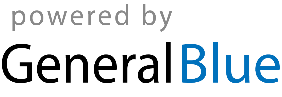 